Name:  _________________________CPR Questions Was John A.  Macdonald’s agreement with Sir Allen improper?  Explain why or why not.______________________________________________________________________________________________________________________________________________________________________________________________________________________________________________________________________________________________________________________________________________________________________________________________________________________________________________________ Were the actions by the CPR syndicate in changing the route through the prairies fair to the people of Canada?  ____________________________________________________________________________________________________________________________________________________________________________________________________________________________________________________________________________________________________ b.  How has the CPR’s route affected the development of Canada?____________________________________________________________________________________________________________________________________________________________________________________________________________________________________________________________________________________________________Who built the CPR?  Rank the following individuals or groups in terms of importance:  Van Horne, the CPR Syndicate, Macdonald, and the workers.  Explain your rankings. _________________________:  ____________________________________________________________________________________________________________________________________________ __________________________: _____________________________________________________________________________________________________________________________________________________________________: ____________________________________________________________________________________________________________________________________________ _________________________; ____________________________________________________________________________________________________________________________________________ ‘The CPR is the reason Canada exists today.”  Assess this statement in light of what you have learned in this chapter,  and write a paragraph answer. _________________________________________________________________________________________________________________________________________________________________________________________________________________________________________________________________________________________________________________________________________________________________________________________________________________________________________________________________________________________________________________________________________________________________________________________________________________________________________________________________________________________________________________________________________________________________________________________________________________________________________________________________________________________________________________________________________________________________________________________________________________________________________________________________________________________________________________________________________ 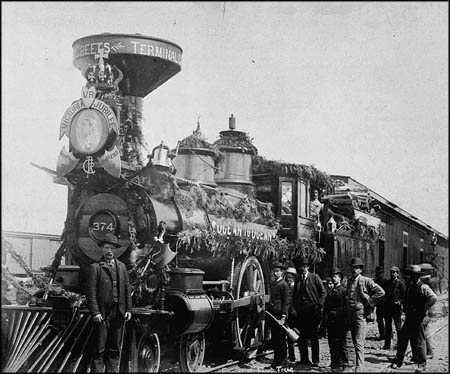 